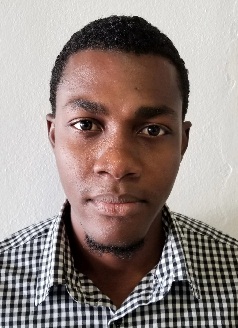 Apart 6, building Raylin 12th Street, Arroyo Hondo Arriba, Santiago, Dominican RepublicEmail: luckensonlouischarles@gmail.comCell: 809-434-7871Personal Information:Passport:                                                      PV4188780Nationality:                                                  HaitianDate of birth:                                               25/04/1992Goal:              I want to work for a company or in an environment that requires good human relationship and good strategies on selling products and attending clients, where I can use my language skills, be available for full or part time, meet wonderful people and keep helping the company reach its goals.Education:2013 -2016 Faculty of International Relations (FADRI), Diplomatic science  (Folder closed)2012 -2013, Graduated in office automation (Microsoft Office Software  )Experiences:.July 2017 -  March 20182Company : Global contact Media :  ( Marketing agent)March 2018 - August 2018Company :  B&S Solutions  : (Marketing  agent) Spoken and writing Idioms:English, French and Spanish Reference  : Xiomara Ultega